CALCIO A CINQUESOMMARIOSOMMARIO	1COMUNICAZIONI DELLA F.I.G.C.	1COMUNICAZIONI DELLA L.N.D.	1COMUNICAZIONI DELLA DIVISIONE CALCIO A CINQUE	1COMUNICAZIONI DEL COMITATO REGIONALE MARCHE	1NOTIZIE SU ATTIVITA’ AGONISTICA	2COMUNICAZIONI DELLA F.I.G.C.COMUNICAZIONI DELLA L.N.D.COMUNICAZIONI DELLA DIVISIONE CALCIO A CINQUECOMUNICAZIONI DEL COMITATO REGIONALE MARCHEPer tutte le comunicazioni con la Segreteria del Calcio a Cinque - richieste di variazione gara comprese - è attiva la casella e-mail c5marche@lnd.it; si raccomandano le Società di utilizzare la casella e-mail comunicata all'atto dell'iscrizione per ogni tipo di comunicazione verso il Comitato Regionale Marche. PRONTO AIA CALCIO A CINQUE334 3038327SPOSTAMENTO GARENon saranno rinviate gare a data da destinarsi. Tutte le variazioni che non rispettano la consecutio temporum data dal calendario ufficiale non saranno prese in considerazione. (es. non può essere accordato lo spostamento della quarta giornata di campionato prima della terza o dopo la quinta).Le variazione dovranno pervenire alla Segreteria del Calcio a Cinque esclusivamente tramite mail (c5marche@lnd.it) con tutta la documentazione necessaria, compreso l’assenso della squadra avversaria, inderogabilmente  entro le ore 23:59 del martedì antecedente la gara o entro le 72 ore in caso di turno infrasettimanale.Per il cambio del campo di giuoco e la variazione di inizio gara che non supera i 30 minuti non è necessaria la dichiarazione di consenso della squadra avversaria.NOTIZIE SU ATTIVITA’ AGONISTICAUNDER 17 C5 REGIONALI MASCHILIFASE FINALESi pubblicano di seguito gli accoppiamenti dei Quarti di Finale.Quarti di Finale (gara andata 06/04/2019)Le 8 squadre qualificate disputeranno i Quarti di Finale in gara unica da disputarsi secondo il seguente schema; giocherà in casa la squadra meglio classificata nella seconda fase. Nel caso in cui le due squadre provengano una dal girone “Gold” ed una dal girone “Silver”, si giocherà in casa della proveniente del girone “Gold”:- vincente A 					- 	vincente H			= WHELVIA RECINA FUTSAL – ETA BETA FOOTBALL- vincente B					- 	vincente G			= X	 		C.U.S. ANCONA – REAL S.COSTANZO CALCIO 5- vincente C					- 	vincente F			= YAUDAX 1970 S.ANGELO – FUTSAL ASKL- vincente D				 	- 	vincente E			= ZREAL FABRIANO – C.U.S. MACERATA CALCIO A5Al termine dei tempi regolamentari, in caso di parità, si disputeranno due tempi supplementari di 5 minuti ciascuno.Se anche al termine dei tempi supplementari si verificasse la situazione di parità si qualificherà al turno successivo la squadra che gioca in casa.PROGRAMMA GARE QUARTI DI FINALEGIRONE QF - 1 GiornataTABELLONE FASE FINALESemifinali - FinaleGara Unica dal 13 al 14 aprile 2019Le 4 società vincenti i Quarti di Finale disputeranno, in sede unica la gara di semifinale nel corso delle “Finals” giovanili; il regolamento e la disciplina sportiva delle “Finals” saranno oggetto di apposito C.U.Gli accoppiamenti delle Semifinali saranno sorteggiati.RISULTATIRISULTATI UFFICIALI GARE DEL 31/03/2019Si trascrivono qui di seguito i risultati ufficiali delle gare disputateGIUDICE SPORTIVOIl Giudice Sportivo, Avv. Claudio Romagnoli, nella seduta del 02/04/2019, ha adottato le decisioni che di seguito integralmente si riportano:GARE DEL 30/ 3/2019 PROVVEDIMENTI DISCIPLINARI In base alle risultanze degli atti ufficiali sono state deliberate le seguenti sanzioni disciplinari. A CARICO DIRIGENTI INIBIZIONE A SVOLGERE OGNI ATTIVITA' FINO AL 17/ 4/2019 Per comportamento non regolamentare. Allontanato. A CARICO CALCIATORI NON ESPULSI DAL CAMPO AMMONIZIONE CON DIFFIDA (IX) AMMONIZIONE (III INFR) AMMONIZIONE (I INFR) GARE DEL 31/ 3/2019 PROVVEDIMENTI DISCIPLINARI In base alle risultanze degli atti ufficiali sono state deliberate le seguenti sanzioni disciplinari. A CARICO CALCIATORI NON ESPULSI DAL CAMPO SQUALIFICA PER UNA GARA PER RECIDIVA IN AMMONIZIONE (V INFR) AMMONIZIONE (III INFR) AMMONIZIONE (II INFR) 							F.to IL GIUDICE SPORTIVO 						   	       Claudio RomagnoliTORNEO PRIMAVERILE CALCIO A 5 UNDER 17ORGANICO TORNEOIl Comitato Regionale Marche, ha proceduto alla composizione e alla ratifica dell'organico e dei gironi del torneo in epigrafe:GIRONI PRIMA FASEGIRONE "A"943510  	A.S.D. AMICI DEL CENTROSOCIO SP.700364  	SSDARL ITALSERVICE C5           165476  	sq.B	REAL S.COSTANZO CALCIsq.B 20600  	U.S.   	TAVERNELLE               GIRONE "B"173620  	sq.B   	AUDAX 1970 S.ANGELO sq.B936145  	A.S.   	CALCETTO NUMANA     700235  	A.S.D. CALCIO A 5 CORINALDOGIRONE "C" 80699  	A.S.D. CANTINE RIUNITE CSI  917678  	A.S.D. GROTTACCIA 2005      947650  	C.S.D. VIRTUS TEAM SOC.COOP.GIRONE "D"937919  	S.R.L. FUTSAL COBA SPORTIVA DIL936188  	A.S.D. FUTSAL FBC              938933  	SCSSD  POLISPORTIVA GAGLIARDA  CALENDARIOSi allegano al presente Comunicato Ufficiale i calendari del Torneo Primaverile Calcio a Cinque Under 17 gironi "A", "B", "C" e "D".FORMAT TORNEOIl Torneo Primaverile Calcio a Cinque Under 17 avrà il seguente svolgimento:- Girone andata e ritorno dal 06/04/2019 al  18/05/2019La prima squadra classificata in ogni girone si qualifica alle Semifinali.Classifica gironiPer la compilazione della classifica verranno attribuiti i seguenti punteggi:vittoria		punti 3pareggio	punti 1sconfitta	punti 0Per la classifica di ogni girone si terrà conto:dei punti ottenuti negli incontri disputati;dei punti conseguiti negli incontri diretti;della miglior differenza reti negli incontri diretti;della miglior differenza reti nel gironedel maggior numero di reti segnate.Persistendo ulteriore parità la vincitrice sarà determinata per sorteggio che sarà effettuato dal Comitato Regionale Marche.SemifinaliGara unica, 25 maggio 2019Le 4 società qualificate dalla prima fase disputeranno, in sede unica, determinata a mezzo sorteggio dal Comitato Regionale Marche, la gara di semifinale secondo il seguente abbinamento:vincente girone "A"		-	vincente girone "B" 					vincente girone "C"		-	vincente girone "D" 					Al termine dei tempi regolamentari, persistendo il risultato di parità, si disputeranno due tempi supplementari di 5 minuti ciascuno. Se anche al termine dei tempi supplementari si verificasse la situazione di parità si procederà all’effettuazione dei tiri di rigore secondo le modalità previste dalle vigenti norme federali.FinaleGara unica, 1 giugno 2019Le 2 società vincenti le Semifinali disputeranno, in sede unica, determinata a mezzo sorteggio dal Comitato Regionale Marche, la gara di finale.Al termine dei tempi regolamentari, persistendo il risultato di parità, si disputeranno due tempi supplementari di 5 minuti ciascuno. Se anche al termine dei tempi supplementari si verificasse la situazione di parità si procederà all’effettuazione dei tiri di rigore secondo le modalità previste dalle vigenti norme federali.Partecipazione dei calciatoriAlle gare dei Tornei Primaverili possono partecipare tutti i calciatori regolarmente tesserati per le rispettive Società. Sanzioni a carico dei calciatoriLa squalifica per 1 o più giornate di gara, inflitte dagli Organi competenti in relazione a gare dei Tornei Primaverili dovrà essere scontata nella stessa competizione;Per le gare dei Tornei Primaverili i tesserati incorrono in una giornata di squalifica ogni due ammonizioni inflitte dall’Organo di Giustizia Sportiva, art. 19 comma 11.2.Le sanzioni di squalifica a tempo determinato hanno esecuzione secondo il disposto dell’art. 22 comma 8 del C.G.S.ReclamiVale quanto previsto dal C.U. n. 325 del 11.06.2018 della L.N.D.Rinuncia a gareNel caso in cui una Società rinunci, per qualsiasi motivo, alla disputa di una gara verranno applicate nei suoi confronti le sanzioni di cui all'art. 17 del Codice di Giustizia Sportiva. Inoltre la stessa Società verrà esclusa dal proseguimento della manifestazione salvo ulteriori sanzioni.Applicazione regolamenti federaliPer quanto non previsto dal presente Regolamento si fa espresso richiamo agli articoli delle Norme Organizzative Interne della F.I.G.C., del Codice di Giustizia Sportiva e del Regolamento della L.N.D.*     *     *ORARIO UFFICISi ricorda che l’orario di apertura degli uffici del Comitato Regionale Marche è il seguente:Durante i suddetti orari è garantito, salvo assenza degli addetti per ferie o altro, anche il servizio telefonico ai seguenti numeri:Segreteria			071/28560404Segreteria Calcio a 5		071/28560407Ufficio Amministrazione	071/28560322 (Il pomeriggio solo nel giorno di lunedì)Ufficio Tesseramento 	071/28560408 (Il pomeriggio solo nei giorni di mercoledì e venerdì)Le ammende irrogate con il presente comunicato dovranno pervenire a questo Comitato entro e non oltre il 15/04/2019.Pubblicato in Ancona ed affisso all’albo del C.R. M. il 02/04/2019.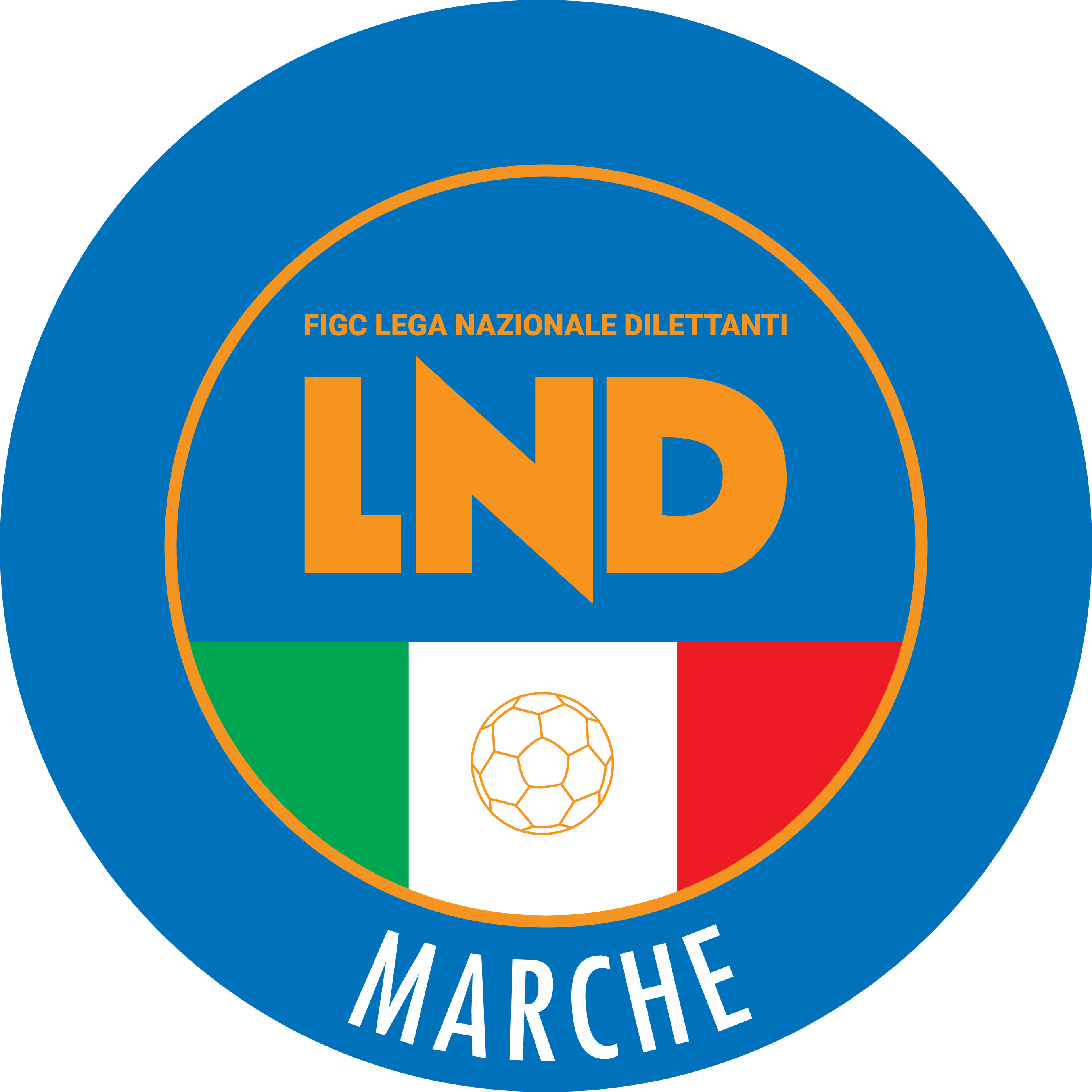 Federazione Italiana Giuoco CalcioLega Nazionale DilettantiCOMITATO REGIONALE MARCHEVia Schiavoni, snc - 60131 ANCONACENTRALINO: 071 285601 - FAX: 071 28560403sito internet: marche.lnd.ite-mail: c5marche@lnd.itpec: marche@pec.figcmarche.itStagione Sportiva 2018/2019Comunicato Ufficiale N° 97 del 02/04/2019Stagione Sportiva 2018/2019Comunicato Ufficiale N° 97 del 02/04/2019Squadra 1Squadra 2A/RData/OraImpiantoLocalita' ImpiantoIndirizzo ImpiantoAUDAX 1970 S.ANGELOFUTSAL ASKLA07/04/2019 15:15PALESTRA IST.BETTINO PADOVANOSENIGALLIAVIA ANTONIO ROSMINI 22/BC.U.S. ANCONAREAL S.COSTANZO CALCIO 5A06/04/2019 18:30PALLONE GEODETICO CUS ANCONAANCONAVIA GROTTE DI POSATORA 19/AHELVIA RECINA FUTSAL RECAETA BETA FOOTBALLA06/04/2019 15:30CENTRO SPORTIVO RECANATESERECANATIVIA ALDO MOROREAL FABRIANOC.U.S. MACERATA CALCIO A5A06/04/2019 16:30PALESTRA "FERMI"FABRIANOVIA B.BUOZZI            Ottavi di Finale  Quarti di Finale      SemifinaliAHELVIA RECINA FUTSAL RECAHELVIA RECINAADINAMIS 1990HETA BETA FOOTBALLETA BETAHITALSERVICE C5DREAL FABRIANOREAL FABRIANODAMICI DEL CENTROSOCIO SP.EC.U.S. MACERATA CALCIO A5C.U.S. MACERATAECALCIO A 5 CORINALDOCAUDAX 1970 S.ANGELOAUDAX 1970CAMICI 84FFUTSAL ASKLFUTSAL ASKLFCANTINE RIUNITE CSIBC.U.S ANCONAC.U.S. ANCONABL’ALTRO SPORT CALCIO A 5GREAL S.COSTANZO CALCIO 5REAL S.COSTANZOGGROTTACCIA 2005SILVESTRINI SIMONE(AMICI DEL CENTROSOCIO SP.) FETH ANOUAR(REAL FABRIANO) PASCALE GABRIEL(DINAMIS 1990) SARNO ANDREA(REAL FABRIANO) MARINELLI FILIPPO(DINAMIS 1990) MARCHEGIANI FILIPPO(GROTTACCIA 2005) DEL PIVO TOMMASO(ITALSERVICE C5) GUAZZAROTTI EDOARDO(CALCIO A 5 CORINALDO) PISANO DIEGO(ETA BETA FOOTBALL) BONCI FRANCESCO W(ITALSERVICE C5) FOGLIADORO NICOLO(CALCIO A 5 CORINALDO) GIORNOMATTINOPOMERIGGIOLunedìchiuso15.00 – 17,00Martedì10.00 – 12.00chiusoMercoledìchiuso15.00 – 17.00Giovedì10.00 – 12.00chiusoVenerdìchiuso15.00 – 17.00Il Responsabile Regionale Calcio a Cinque(Marco Capretti)Il Presidente(Paolo Cellini)